Проектная декларацияОбщество с ограниченной ответственностью «Восток»по строительству многоквартирного жилого дома с нежилыми помещениями и подземным паркингомИнформация о застройщике
Информация о проекте строительства
01 марта 2016 года.1. Фирменное наименование
МестонахождениеРежим работыОбщество с ограниченной ответственностью «Восток»Адрес (место нахождение): 390512, Рязанская область, Рязанский район, с. АлександровоАдрес ООО «Группа компаний «ЕДИНСТВО»: 390013, Рязанская область, г. Рязань, Вокзальная улица, дом 41, пом Н5.Пн-Пт – с 8.00 до 19.00, Сб – с 09.00 до 14.00, Вс – выходной.Тел.: (4912) 900-7002. Государственная регистрацияОбщество с ограниченной ответственностью «Восток»зарегистрировано 23 июля 2013 года МРИФНС России №6 по Рязанской областиОГРН 1136215001064, ИНН 6215027116, КПП 6215010013. УчредителиФизические лица:
Якушкина Зоя Владимировна – 25% голосов,Князев Александр Николаевич – 25% голосов,Бекбулатов Эдуард Мухамедович -  50% голосов.4. Участие в проектах строительства за 3 предшествующих года)Нет5. Лицензируемая деятельностьЗастройщиком с Обществом с ограниченной ответственностью «СтройАльянс», имеющим Свидетельство о допуске к  определенному виду или видам работам, которые оказывают влияние на безопасность объектов капитального строительства № 0022.07-2014-6229034025-С-135, выданного СРО НП «Объединение Рязанских строителей» 27.02.2014 г. на основании Решения Правления СРО НП «Объединение Рязанских строителей», протокол №139 от 27.02.2014 года на неограниченный срок, заключен Договор на выполнение строительного контроля от 01 марта 2016 г.Застройщиком с Обществом с ограниченной ответственностью «СтройАльянс», имеющим Свидетельство о допуске к определенному виду или видам работам, которые оказывают влияние на безопасность объектов капитального строительства № 0022.07-2014-6229034025-С-135, выданного СРО НП «Объединение Рязанских строителей» 27.02.2014 г. на основании Решения Правления СРО НП «Объединение Рязанских строителей», протокол №139 от 27.02.2014 года на неограниченный срок, заключен Договор подряда от 01 марта 2016 г.6. Финансовый результат текущего года, размер кредиторской  и дебиторской задолженности на день опубликования проектной декларацииФинансовый результат - 0 рублей;Размер кредиторской задолженности – 0 рублей; Размер дебиторской задолженности – 735 410 рублей.1. Цель проекта строительства, этапы, сроки его реализацииСтроительство многоквартирного жилого дома с нежилыми помещениями и подземным паркингом.Строительный адрес: Рязанская область, город Рязань, улица Чкалова, дом 18.Срок окончания проекта (передачи) – до 31 марта 2020 года включительно.2. Результат государственной экспертизы проектной документацииПоложительное заключение негосударственной экспертизы № 77-1-4-0267-15 от 25 декабря 2015 г., выданное Обществом с ограниченной ответственностью «Межрегиональный институт экспертизы». (Свидетельство об аккредитации на право проведения негосударственной экспертизы проектной документации и (или) негосударственной экспертизы результатов инженерных изысканий №РОСС RU. 0001.610160 от 30.08.2013 г., №РОСС RU. 0001.610206 от 04.12.2013г.)3. Разрешение на строительствоРазрешение на строительство №62-29-13-2016 от 29 февраля 2016 г. выдано Администрацией г. Рязани.4. Права на земельный участок, реквизиты правоустанавливающих документов, собственник земельного участка, кадастровый номер, площадь земельного участка, предоставленного для строительстваЗастройщик на праве аренды владеет: 
- Земельным участком с кадастровым № 62:29:0070042:53, общей площадью – 24 395 кв.м., расположенным по адресу: Рязанская область, г. Рязань, ул. Чкалова,18 (Железнодорожный район) на основании Договора аренды от 01.01.2016 г.Собственники земельного участка:Сорокин Андрей Владимирович – 1/4 доля в праве общей долевой собственности;Баталов Алексей Геннадьевич -1/4 доля в праве общей долевой собственности;Пургин Михаил Рафаилович - 1/4 доля в праве общей долевой собственности;Агарзаев Мехман Агакерим оглы - 1/4 доля в праве общей долевой собственности.5. Элементы благоустройстваПроектом предусматриваются площадки для игр детей, отдыха взрослого населения и для различных хозяйственных целей. Вдоль тротуаров предусмотрена посадка кустарниковых насаждений.Проектные решения обеспечивают возможность беспрепятственного доступа маломобильных групп населения в здание дома. Лестницы по пути движения от входов в подъезд до лифтов дублируются пандусами.6. Местоположение многоквартирного дома, его описание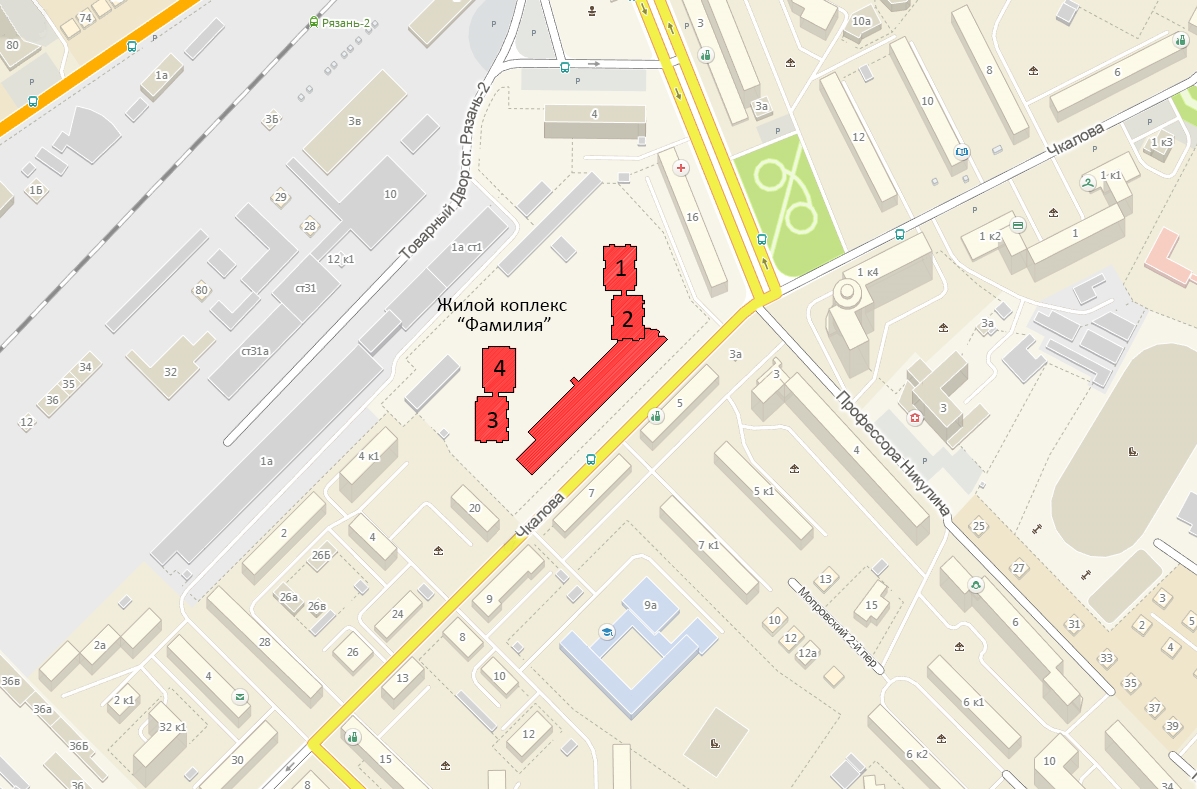 Участок строительства многоквартирного жилого дома с нежилыми помещениями и подземным паркингом (далее – «Здание дома») расположен в Железнодорожном районе г. Рязани.        Здание дома состоит из четырех подъездов (этажность - 20-25 жилых этажей). На все этажи 20-ти этажных подъездов предусмотрен подъем при помощи трех лифтов (два лифта грузоподъемностью - 1000 кг и один лифт - 400 кг).На все этажи 25-ти этажных подъездов предусмотрен подъем при помощи четырех лифтов (два лифта грузоподъемностью - 1000 кг и два лифта - 400 кг).Под зданием дома предусмотрен одноуровневый подземный паркинг. Эксплуатируемая кровля паркинга выполняет функцию дворовой территории. Общая вместимость паркинга – 250 машиномест. На первом и втором этажах первого и второго подъездов здания дома предусматриваются встроенные помещения, соединяющиеся с встроенно-пристроенной частью.К зданию дома проектом предусмотрено размещение встроенно-пристроенного нежилого помещения с подземным паркингом. Этажность встроенно-пристроенной части 2-5 этажей. В встроенно-пристроенной части предусмотрено 3 лифта грузоподъемностью - 1000 кг.Конструктивная схема представляет собой монолитную рамно-связевую каркасную систему с диафрагмами жесткости на комбинированном монолитном свайно-плитном фундаменте. Общая устойчивость и жесткость секций обеспечивается пространственной работой системы вертикальных, горизонтальных диафрагм жесткости и конструктивных элементов каркаса. Роль вертикальных диафрагм жесткости выполняют монолитные железобетонные стены, расположенные в продольном и поперечном направлениях здания дома.  Горизонтальными диафрагмами жесткости являются железобетонные диски междуэтажных перекрытий.Для жилых секций принят комбинированный монолитный свайно-плитный фундамент. Сваи приняты забивные.Конструктивная схема паркинга представляет собой жесткую замкнутую пространственную конструкцию, состоящую из монолитных наружных стен, монолитных поперечных и продольных стен и колонн, связанных с монолитной плитой покрытия и монолитной фундаментной плитой.Для жилых секций принят комбинированный монолитный свайно-плитный фундамент. Сваи приняты забивными. Для паркинга принят плитный фундамент.Наружные стены типовых этажей– вентилируемый фасад.Кровля здания дома– плоская, не эксплуатируемая, покрытие инверсионное.Оконные проемы и лоджии (балконы) остекляются ПВХ-профилем.Все квартиры имеют необходимый набор жилых и вспомогательных помещений.В здании дома запроектирована система хозяйственно-питьевого-противопожарного водопровода от существующей водопроводной сети города. Водоснабжение нежилых помещений предусмотрено самостоятельной системой от ввода водопровода. Для учета расхода воды на нужды здания дома предусматривается комбинированный счетчик холодной воды с импульсным выходом. Для учета расхода воды на нужды нежилых помещений предусматривается отдельный счетчик холодной воды с импульсным выходом. На ответвлениях в каждую квартиру и нежилые помещения монтируются счетчики холодной воды.Водоотведение хозяйственно-бытовых сточных вод от здания дома предусматривается в существующих канализационный коллектор, проходящий по ул. Чкалова.Отвод дождевых вод предусмотрен в проектируемый коллектор ливневой канализации, далее сточные воды отводятся в существующий канализационный коллектор ливневой канализации, проходящий по ул. Чкалова.Отопление и горячее водоснабжение квартир осуществляется от индивидуальных газовых котлов, установленных на кухнях. Система отопления квартир принята лучевая.  Отопление и горячее водоснабжение встроенно-пристроенного нежилого помещения – от крышной котельной.  Проектом предусмотрена приточно-вытяжная вентиляция с естественным притоком воздуха и механической вытяжкой. Приток осуществляется через регулируемые клапаны инфильтрации воздуха, которые устанавливаются в наружных стенах жилых помещений в зоне действия отопительного прибора.Проектом предусматривается обеспечение здания дома радиофикацией и телефонизацией.Проектом предусмотрена одноуровневая подземная парковка, расположенная под зданием дома, с двухпутной рампой и самостоятельными эвакуационными выходами, предназначенная для хранения 250 автомобилей особо малого, малого и среднего класса. Парковка неотапливаемая. Для исключения возможности повреждения автомобилей предусматривается колесоотбойник. Предусматривается хранение автомобилей, работающих на жидком моторном топливе (бензин, дизтопливо). Хранение автомобилей, работающих на сжатом природном газе и сжиженном нефтяном газе, не допускается. Крыша парковки с эксплуатируемой кровлей, на которой предусмотрено устройство комплексного благоустройства дворовой территории.7. Количество в составе многоквартирного дома самостоятельных частейМногоквартирный жилой дом с нежилыми помещениями и подземным паркингом   включает в себя:Квартир: – 789, из них:         однокомнатных – 351 квартиры,         двухкомнатных – 264 квартир,         трехкомнатных –174 квартир.Нежилые помещения - 64,Нежилые (внеквартирные хозяйственные) помещения – 568.Подземный паркинг, общее количество машиномест – 250.8. Функциональное назначение нежилых помещений в строящемся многоквартирном доме, не входящих в состав общего имуществаНежилые помещения на первом и втором этаже в первом и втором подъездах – без конкретной технологии (назначения) с возможностью размещения коммерческих и офисных помещений.Нежилые помещения в подземном паркинге – проектом предусмотрено размещение машиномест для временного хранения автомобилей.Нежилые помещения на этажных площадках – внеквартирные хозяйственные помещения.Нежилые помещения в подвальном этаже – внеквартирные хозяйственные помещения.9. Состав общего имущества в многоквартирном доме, которое будет находиться в общей долевой собственности участниковВ состав общего имущества многоквартирного дома входят: инженерные коммуникации, помещения общего пользования, в том числе - лестницы, межквартирные лестничные площадки, лифты, лифтовые и иные шахты, коридоры, крыша и ограждающие несущие и ненесущие конструкции, земельный участок.10. Предполагаемый срок получения разрешения на ввод в эксплуатацию строящегося домаIII квартал 2019 г.11. Орган, уполномоченный в соответствии с законодательством о градостроительной деятельности на выдачу разрешения на ввод в эксплуатацию Администрация г. Рязани.12. Возможные финансовые и прочие риски при осуществлении проекта строительства и меры по добровольному страхованию Застройщиком таких рисковЗастройщик относит к рискам следующие обстоятельства:         издание нормативно-правового акта, а также действие либо бездействие государственных или местных органов власти, влияющие на ход строительства Дома;         мятеж, бунт, беспорядки, военные действия и иные общественные события;         пожары, наводнения, другие стихийные и природные бедствия, погодные условия, препятствующие ведению строительных работ и непосредственно влияющие на ход строительства;
любые аналогичные события и обстоятельства, выходящие за рамки контроля Застройщика.Добровольное страхование на момент опубликования проектной декларации не осуществляется.13. Планируемая стоимость строительства2 364 412 000 рублей14. Перечень организаций, осуществляющих строительно-монтажные и другие работыООО «СтройАльянс»;ООО «Восток»;ООО «Промстройпроект»;
ООО «Рязаньлифт»;ООО «Группа компаний «ЕДИНСТВО»;ИП Евтюхин А.Н.;МБУ «Дирекция благоустройства города»;МУП «Рязанские городские распределительные электрические сети»;ОАО «РязаньГоргаз»;МП «Водоканал города Рязани».15. Способ обеспечений исполнений обязательств Застройщика по договорамВ соответствии с Федеральным законом от 30.12.2004 г. №214-ФЗ «Об участии в долевом строительстве многоквартирных домов и иных объектов недвижимости и о внесении изменений в некоторые законодательные акты РФ» (далее – «Закон») обеспечение обязательств по договорам участия в долевом строительстве осуществляется:- залог – в порядке, установленном статьями 13-15 Закона;- страхование гражданской ответственности Застройщика за неисполнение или ненадлежащее исполнение обязательств по передаче жилого помещения участнику долевого строительства по каждому договору в порядке, установленном статьей 15.2 Закона.16. Иные договоры и сделки на основании которых привлекаются денежные средства для строительстванет